Sunday Service RegistrationYou MUST register each week for Sunday Services. You may do so by emailing sjtetopsail@nfld.net or by calling the parish office @ 834-2336, before noon on Thursdays.  If there is no answer, please leave a message.   The maximum number of people that can attend a service is 100, which includes the clergy, choir and volunteers.  We suggest that you register as early as possible. Masks must be worn by all people at all times and may only be removed to receive the Eucharist.****SentenceCome, Holy Spirit, fill the hearts of your faithful; and kindle in us the fire of your love.CollectAlmighty and everliving God, who fulfilled the promises of Easter by sending us your Holy Spirit and opening to every race and nation the way of life eternal, keep us in the unity of your Spirit, that every tongue may tell of your glory; through Jesus Christour Lord, who lives and reigns with you and the Holy Spirit, one God, now and for ever. Amen.Readings:1st Reading:	 Acts 2:1-212nd Reading:  Romans 8.22–27Psalm:  104.25–35, 37b	Refrain:  Send forth your Spirit, O Lord, and renew the face of the earth.Holy Gospel: John 15.26–27; 16.4b–-15The Blessing Reverend Jotie uses at the end of each EucharistMay the Lord Jesus, who loves with a wounded heart, be your love forever more.May the Lord Jesus, who serves with wounded hands, help you serve others.May the Lord Jesus, who walks on wounded feet, walk with you to the end of the road.Look for the face of the Lord Jesus in everyone you meet,And may everyone you meet, see the face of the Lord Jesus in you.And the blessing of God Almighty, the Father, The Son, and the Holy Spirit, be upon you and remain with you for ever. Amen.Welcome to theParish of St. John the EvangelistConception Bay South, NLMay 23, 2021www.stjohntheevangelistnl.comFacebook: SJTE Topsail Office email:  sjtetopsail@nfld.net Office phone number: (709) 834-2336Address:  P.O. Box 13033, CBS, NL, A1W 2K1E-transfer:  sjtetopsail@nfld.netPriest-in-Charge Email: jotienoel@gmail.com Rector’s Cell: (709) 325-2366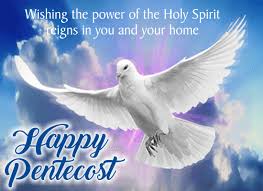 The Bulletin is given in Celebration & Thanksgiving for all of God’s Blessings on our 48th Wedding AnniversaryByCliff & Effie FowlerOur Parish Mission Statement We believe in nurturing a community of faith dedicated to inclusion, support and sharing the story of God's love with all people regardless of the stage of their spiritual journey“When the day of Pentecost had come, they were all together in one place. 2 And suddenly from heaven there came a sound like the rush of a violent wind, and it filled the entire house where they were sitting. 3 Divided tongues, as of fire, appeared among them, and a tongue rested on each of them. 4 All of them were filled with the Holy Spirit and began to speak in other languages, as the Spirit gave them ability.” Acts 2: 1-4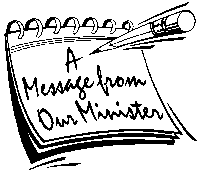 Today we celebrate the feast of Pentecost. The violent rushing wind, the images of fire dancing around the room, and the sounds of clamor suddenly becoming clear and resonating is all indisputable proof that something is happening.Today, we can recognize that all of these signs do not really need to make sense. It is enough to know that God is at work. Right before Jesus left his disciples, he gave them some direction. He warned them that the Holy Spirit would pour out on them and made sure they knew that would be the initiating moment. But before that, he offered a small caveat: you do not need to know what the Father knows. In other words, this does not need to make sense to you. Once you have the power, Jesus says, be my witnesses.On days like today, it is best if we avoid rationalizing the moment. It does not need to be explained away. There’s no good reason to have it all make sense. The gospel, after all, is not a neat and tidy story. Easter proves that the whole story is a messy affair with one giant, unexpected plot twist. Today, it is enough to know that God’s work is being done. The redemption of the world is at hand. Today, it’s enough to add your voice to the crowd, all speaking in different languages. We know exactly what they’re saying; the Holy Spirit makes sure of that. Just like us, they’re all calling on the Lord for redemption and hope. It doesn’t need to make sense.Blessed are you, creator God;
to you be glory and praise for ever!
Your Spirit moved over the face of the waters
to bring light and life to your creation.
Pour out your Spirit on us this day,
that we may walk as children of light
and by your grace reveal your presence,
Father, Son and Holy Spirit;
Blessed be God for ever!Alleluia! The Spirit of God fills the whole world:
O come, let us worship. Alleluia!Tri-Diocesan IntercessionsParish of Harbour Breton				Rector -	The Rev. Roy SimmsThe SickSalem, Michael C., Randy S., Eleanor M., Fred T., Violet B., Glen B.Donations have been given to the Old Church to the Glory of God and in Loving Memory of: Gladys KnightbyAlex & Jill Knight, Ted & Violet Barnes, Donna & Brad Wicks, Eddie, Joan & Rodney WhiteA donation has been given to the Glory of God and in Loving Memory:Harold Butt by Shirley, Aaron & Darrin *****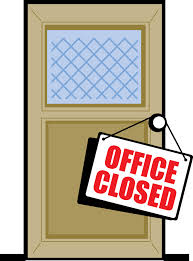 The Parish Office will be closed Monday, May 24th for the Victoria Day Holiday.Office ClosureThe office will be CLOSED on THURSDAY, MAY 27TH for maintenance.  We encourage you to register for May 30th service before 1:00 p.m. on Wednesday, May 26th.  We apologize for any inconvenience.Books in Seats Since October we have had permission to use books - Prayer, Hymn, etc., providing that sufficient time has elapsed before they are reused. We are offering this option to worshipers at this time as well as using the screen. Perhaps in the future we may make a decision to have one or the other (Physical Books or Screen) for worship. Books will be removed from the seats if we enter an Alert Level requiring stricter Covid-19 Guidelines to keep everyone safe during public worship.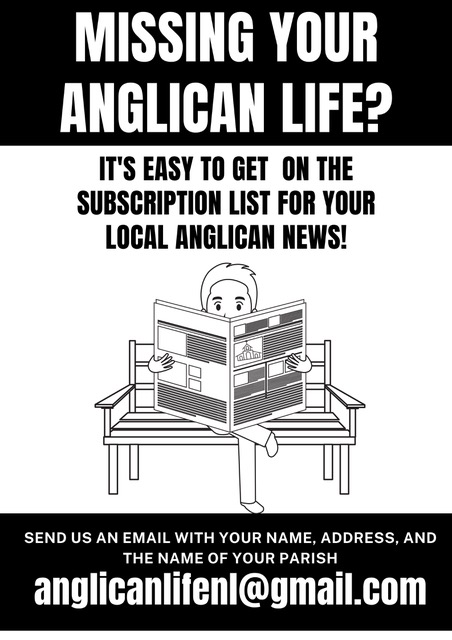 